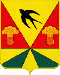 КЕМЕРОВСКАЯ ОБЛАСТЬ-КУЗБАСССовет народных депутатов Ленинск-Кузнецкого муниципального округа(первый созыв)РЕШЕНИЕот 28 сентября 2022 года № 407О внесении изменений в решение Совета народных депутатов Ленинск-Кузнецкого муниципального округа от 26.12.2019 №6                «О регистрации депутатского объединения Партии «ЕДИНАЯ РОССИЯ» в Совете народных депутатов Ленинск-Кузнецкого муниципального округа первого созыва»Рассмотрев личное заявление депутата Совета народных депутатов Ленинск-Кузнецкого муниципального округа Тимченко С.В., руководствуясь статьей 6 Регламента Совета народных депутатов Ленинск-Кузнецкого муниципального округа, на основании Положения о депутатском объединении Партии «ЕДИНАЯ РОССИЯ», решения депутатского объединения Партии «ЕДИНАЯ РОССИЯ в Совете народных депутатов Ленинск-Кузнецкого муниципального округа первого созыва от 28.09.2022 № 6 Совет народных депутатов Ленинск-Кузнецкого муниципального округа РЕШИЛ:1.	Пункт 1 решения Совета народных депутатов Ленинск-Кузнецкого муниципального округа от 26.12.2019 № 6 «О регистрации депутатского объединения Партии «ЕДИНАЯ РОССИЯ» в Совете народных депутатов Ленинск-Кузнецкого муниципального округа первого созыва» изложить в следующей редакции:Обнародовать настоящее решение на стендах, размещенных в помещении администрации Ленинск-Кузнецкого муниципального округа по адресу: 652507, Кемеровская область-Кузбасс, г. Ленинск-Кузнецкий, ул. Григорченкова, дом № 47, а так же в зданиях территориальных отделов, входящих в состав территориального управления администрации Ленинск-Кузнецкого муниципального округа, расположенных по следующим адресам: Кемеровская область – Кузбасс, Ленинск-Кузнецкий район, п. Демьяновка, ул. Космонавтов, 13; Кемеровская область – Кузбасс, Ленинск-Кузнецкий район, с. Драченино, ул. Спортивная, 8; Кемеровская область – Кузбасс, Ленинск-Кузнецкий район, с. Красное, ул. 40 лет Октября, 2; Кемеровская область – Кузбасс, Ленинск-Кузнецкий район, с. Подгорное, пер. Кольцевой, 7; Кемеровская область – Кузбасс, Ленинск-Кузнецкий район, п. Чкаловский, ул. 50 лет Октября, 4; Кемеровская область – Кузбасс, Ленинск-Кузнецкий район, с. Чусовитино, ул. Школьная, 14; Кемеровская область – Кузбасс, Ленинск-Кузнецкий район, с. Шабаново, ул. Советская, 71Б; разместить на официальном сайте в информационно-телекоммуникационной сети «Интернет».Решение вступает в силу после его обнародования.Председатель Совета народных Депутатов Ленинск-Кузнецкогомуниципального округа                                      А.А. Яковлев1Валуев Виктор Валерьевич2Власова Светлана Геннадьевна3Волошко Иван Михайлович4Ефимовский Сергей Николаевич5Зинкина Надежда Макаровна6Карачев Александр Васильевич7Пермяков Денис Владимирович8Рощупкин Иван Сергеевич9Сосновский Владимир Евгеньевич10Терин Николай Григорьевич11Тимченко Сергей Владимирович12Янова Зинаида Васильевна13Яковлев Александр Александрович